Консультация для родителей  « Один дома» 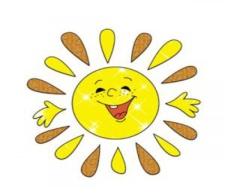 С какого возраста можно оставлять ребенка одного? Это зависит от многих обстоятельств: возраст вашего ребенка, его самостоятельность, и насколько вы ему доверяете. Необходимо постепенно приучать ребенка оставаться одного.Основными правилами, если ребенок остается один дома, должны быть:        1.На видном месте напишите телефоны, по которым он может быстро связаться (ваша                   работа, мобильный, милиция, скорая помощь, пожарная охрана, соседи).        2.Выучите с ребенком, как его зовут, и как зовут его родителей, а также домашний адрес и телефон.        3. Уберите все предметы, которыми он может пораниться.        4.Проверьте, не оставили ли вы включенной воду или газ, выключили ли электронагревательные приборы.         5Закройте окна и тщательно заприте входную дверь.        6.Уходя в вечернее время, не забудьте включить свет в комнатах, это отпугнет злоумышленников, и вашему ребенку не будет страшно одному.       7.При расположении квартиры на первом этаже, зашторьте окна, а если кто-то стучится в окно, ваш ребенок, не подходя к нему, должен громко кричать: «Папа! Иди сюда».       8.При возвращении домой предупредите ребенка об этом по телефону или домофону. Позвонив в дверь, ребенок должен ее открывать только после того, как вы полностью назовете себя.       Не оставляйте на видных местах таблетки и другие лекарства. Уходя из дома, убирайте все колющие, режущие предметы и спички. Хранение оружия и боеприпасов в квартирах, домах должно быть на законном основании с соответствующим разрешением. Хранить его нужно в недоступном для детей месте, в сейфе, где хранятся ключи и код от сейфа должны знать только взрослые.      Научите ребенка правильно обращаться с телевизором. Объясните, что лазить в розетки запрещено, а тем более засовывать в них посторонние предметы.     Постарайтесь доходчиво объяснить ребенку, что пока он находится у себя дома за закрытой дверью, он в относительной безопасности, но стоит лишь открыть дверь, как грань между ним и преступником стирается, он тут же становится легкой добычей, хотя бы потому, что не готов к нападению из вне, следовательно, не может сориентироваться в сложившейся ситуации. Приведем лишь небольшой перечень ошибок, которые чаще всего допускают наши дети:они, не задумываясь над последствиями, открывают дверь, и даже если кто-то стоит на лестничной площадке, спокойно идут навстречу к незнакомцу;покидая квартиру, часто оставляют ее открытой;беззаботно выбрасываю мусор или забирают почту, когда у них за спиной кто-то появился;садятся в лифт с незнакомыми людьми.     Таким образом, необходимо отметить, что данная проблема очень актуальна и важна - необходимо воспитывать у детей навыков безопасного поведения. А это процесс длительный, работа не одного дня. Для того, чтобы она принесла результаты, работа должна быть систематической.      Обеспечение безопасности ребенка дома – это комплекс мер предосторожности, который включает в себя безопасность всех составляющих вашего дома (кухни, ванной комнаты, спальни, зала и т. д.)!
      Ребенок-дошкольник должен находиться под присмотром взрослых (родителей, воспитателя, няни). Не оставляйте ребенка дома одного на длительное время! 